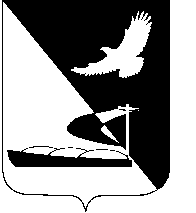 АДМИНИСТРАЦИЯ МУНИЦИПАЛЬНОГО ОБРАЗОВАНИЯ«АХТУБИНСКИЙ РАЙОН»РАСПОРЯЖЕНИЕ28.09.2018          						                                      № 678-рО проведении плановой проверкимуниципального унитарного предприятияЖКХ «Универсал» В соответствии с Порядком осуществления ведомственного контроля в сфере закупок товаров, работ, услуг для обеспечения муниципальных нужд, утвержденным постановлением администрации МО «Ахтубинский район»    от 15.07.2014 № 1068:Управлению экономического развития администрации                       МО «Ахтубинский район» (Клоков Д.А.) провести плановую выездную проверку (далее - проверка) в отношении муниципального унитарного предприятия ЖКХ «Универсал» (далее - унитарное предприятие).Место нахождения унитарного предприятия: 416503, Астраханская область, г. Ахтубинск, ул. Лесхозная, 8 «А».3. 	Настоящая проверка проводится с целью исполнения  Федерального закона Российской Федерации от 05.04.2013 № 44                        «О контрактной системе  в сфере закупок товаров, работ, услуг для обеспечения государственных и муниципальных».3.1. 	Задачи проверки: - повышение эффективности, результативности осуществления закупок товаров, работ, услуг;- обеспечение гласности и прозрачности осуществления таких закупок;- предотвращение коррупции и других злоупотреблений в сфере таких закупок.3.2.	Предметом проверки является соблюдение унитарным предприятием требований законодательства Российской Федерации и иных нормативных правовых актов о контрактной системе в сфере закупок товаров, работ, услуг для обеспечения муниципальных нужд.3.3. 	Срок проведения проверки: в течение 15 рабочих дней.4. 	Правовые основания проверки:4.1.	Проверка осуществляется на основании статьи 100 Федерального закона Российской Федерации от 05.04.2013 № 44-ФЗ «О контрактной системе в сфере закупок товаров, работ, услуг для обеспечения государственных и муниципальных нужд», Плана проведения плановых проверок подведомственных заказчиков в сфере закупок товаров, работ, услуг для обеспечения муниципальных нужд на 2018 год», утвержденного постановлением администрации МО «Ахтубинский район» от 31.01.2018                № 60. 5. 	В процессе проверки провести следующие мероприятия по контролю, необходимые для достижения целей и задач проведения проверки:- исполнения унитарным предприятием обязанностей по планированию и осуществлению закупок товаров, работ, услуг, установленных законодательством о контрактной системе в сфере закупок;- обоснованности закупок, включая обоснованность объекта закупки, начальной (максимальной) цены контракта, цены контракта, заключаемого с единственным поставщиком, способа определения поставщика (подрядчика, исполнителя);- соблюдения правил нормирования в сфере закупок;- соблюдения ограничений и запретов, установленных законодательством Российской Федерации о контрактной системе в сфере закупок;- соблюдения предоставления учреждениям и предприятиям уголовно-исполнительной системы, организациям инвалидов преимуществ в отношении предлагаемой ими цены контракта;- соблюдения осуществления закупки у субъектов малого предпринимательства, социально ориентированных некоммерческих организаций;- обоснованности в документально оформленном отчете невозможности или нецелесообразности использования иных способов определения поставщика (подрядчика, исполнителя), а также цены контракта и иных существенных условий контракта в случае осуществления закупки у единственного поставщика (подрядчика, исполнителя);- соответствия поставленного товара, выполненной работы (ее результата) или оказанной услуги условиям контракта;- своевременности, полноты и достоверности отражения в документах учета поставленного товара, выполненной работы (ее результата) или оказанной услуги;- соответствия исполнения поставленного товара, выполненной работы (ее результата) или оказанной услуги целям осуществления закупки.6.	Дата начала проверки 08 октября 2018 года, дата окончания проведения проверки 26 октября 2018 года.7.	Отделу информатизации и компьютерного обслуживания администрации МО «Ахтубинский район» (Короткий В.В.) обеспечить размещение настоящего распоряжения в сети Интернет на официальном сайте администрации МО «Ахтубинский район» в разделе «Экономика» подразделе «Экономическая политика» подразделе «Ведомственный контроль в сфере закупок».Глава муниципального образования				      А.А. Кириллов